«Зелёная» площадка №15, Панинское с/п, д. БелиноПриложение к паспорту «зеленой» площадки №15Карта (схема) расположения земельного участка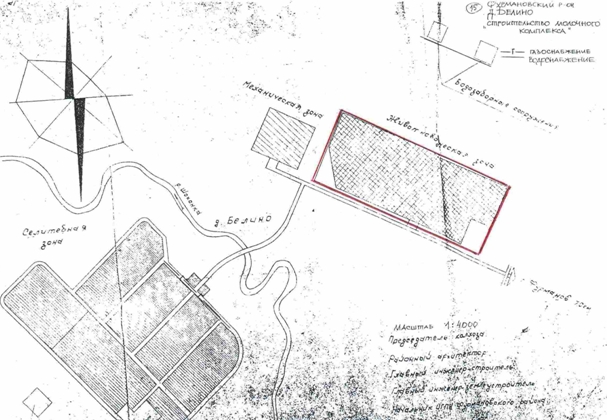 Фотографии земельного участка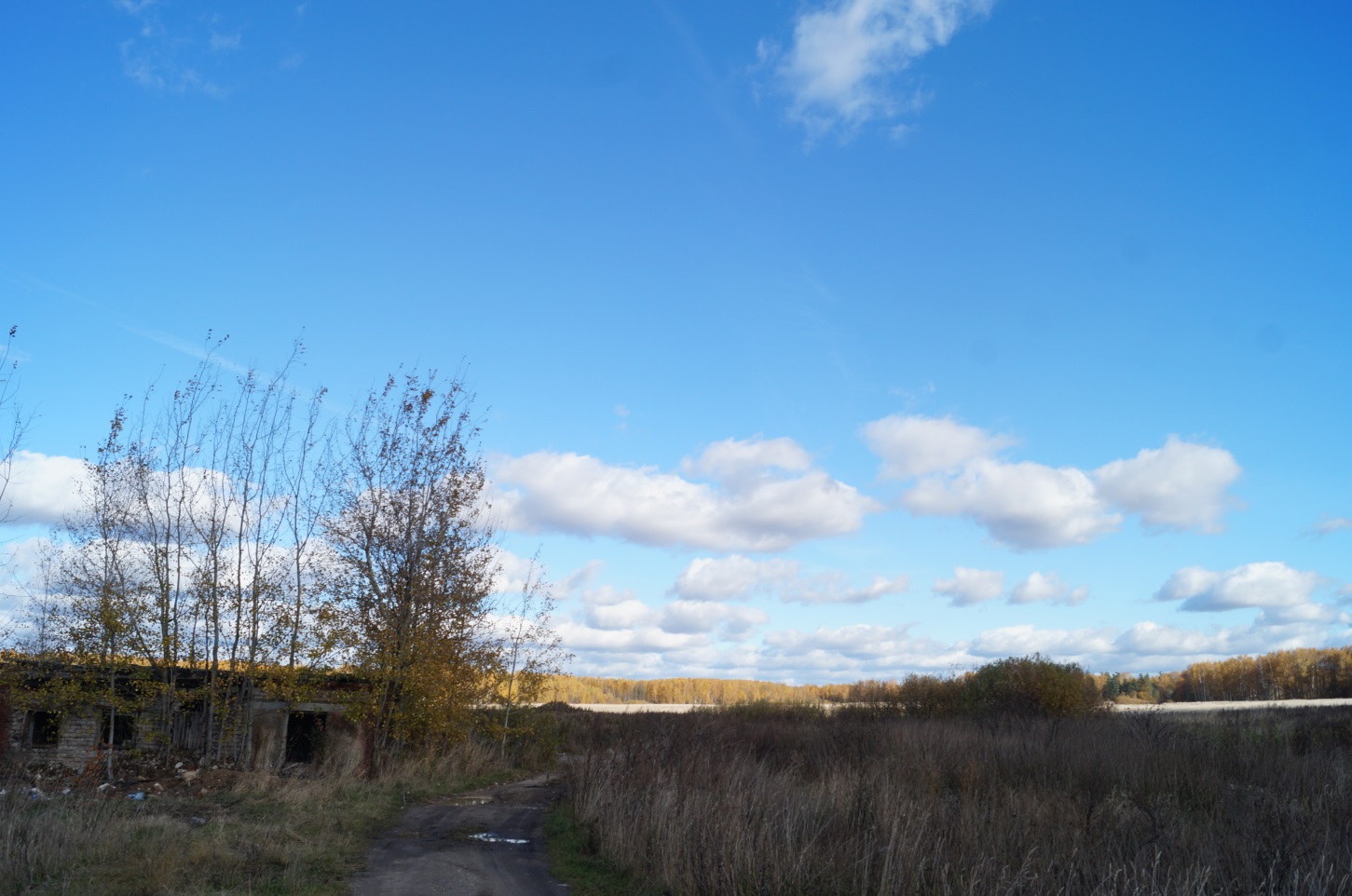 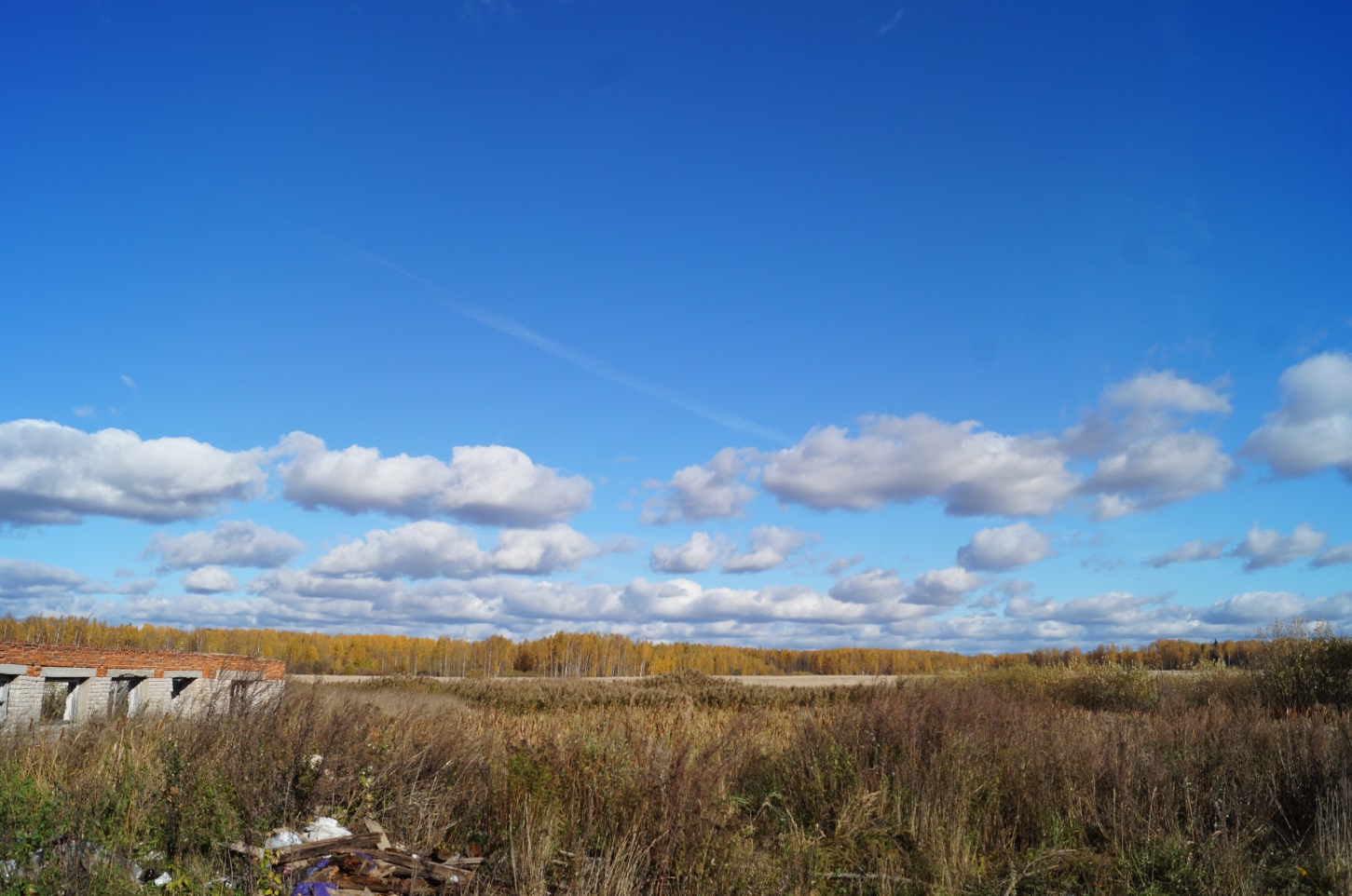 Класс объекта       Земельный участок Кадастровая стоимость участка (руб.)Категория земель(формулировка в соответствии с Земельным Кодексом РФ) земли сельскохозяйственного назначенияНазначение земельного участка (промышленное, жилищное, общественное, сельскохозяйственное использование или любое)сельскохозяйственное использованиеОписание земельного участка (форма, рельеф и т.п.)рельеф – равнинный  Площадь (га)  10,0  га (потенциал 2998 га, в т.ч.: сельхозугодья – . В коллективно-долевой собственности – , в частной собственности – 1019 га)Описание местоположение объекта                                                 Район  Фурмановский районНаселенный пункт  Панинское с/п,  д. Белино( от г.Фурманов)СобственникЧастная и коллективно-долевая собственностьКонтактное лицо (Ф.И.О.)Устинова Ю. В.Координаты для контакта  тел.(49341) 2-12-25e-mail: furmekon@mail.ru Первичное назначение объекта Возможное направление использования участкаИнженерные коммуникации Водопровод (наличие, возможность подключения, расстояние до точки подключения, возможность бурения скважин)возможность подключения Электроэнергия (имеющаяся мощность в наличии, возможность подключения, расстояние до точки подключения) возможность подключенияОтопление (состояние, возможность подключения, расстояние до точки подключения)нетГаз (имеющаяся мощность в наличии, возможность подключения, расстояние до точки подключения) возможность подключения Канализация (состояние, возможность подключения, расстояние до точки подключения)нетПодъездные пути Собственные подъездные пути (имеются, асфальтная или грунтовая дорога, по пересечённой местности, отсутствуют)имеются, асфальтная дорогаСобственная железнодорожная ветка (имеется, отсутствует)отсутствуетРасстояние до основных автомагистралей, наименование автомагистралей (км) до автомагистрали Иваново-Кострома Расстояние до ближайшей ж/д станции (км) до ст. Фурманов Северной ж/дРасстояние до возможной точки врезки в ж/д пути (км)Расстояние до ближайшего жилья (км)0,250Картографические материалы (карта расположения объекта на местности, либо кадастровый план территории) по возможности кадастровые выписки( Формат JPG)имеетсяФотография объекта (Формат JPG)имеетсяЮридическая документация Наименование и номер документа (договор аренды, свидетельство о праве собственности)Вид права частная и коллективно-долевая собственностьОбременения Процент готовности (наличие или стадия готовности землеустроительной документации)Предполагаемая форма участияСтроительство животноводческого комплексаДополнительные сведения (длительность прохождения административных процедур и т.п.)Дата подготовки сведений2019 г.